Publicado en Ciudad de Puebla el 21/06/2022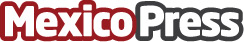 McCarthy´s Irish Pub lanza el McCarthy´s VerseMcCarthy's Irish pub anuncia el lanzamiento del proyecto McCarthy's Verse con la próxima inauguración de su pub del metaverso y primera colección de NFTsDatos de contacto:Rubén Avila ManautCon 13 años de haberse inaugurado la primera sucursal en la ciud555513018306Nota de prensa publicada en: https://www.mexicopress.com.mx/mccarthy-s-irish-pub-lanza-el-mccarthy-s-verse Categorías: Nacional Telecomunicaciones Gastronomía Marketing Emprendedores E-Commerce Puebla Ciudad de México Innovación Tecnológica http://www.mexicopress.com.mx